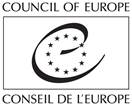 Convention on the Conservationof European Wildlife and Natural HabitatsStanding CommitteeRecommendation No. 196 (2017) of the Standing Committee, adopted on 8 December 2017, on the establishment of a Scoreboard for measuring progress in combatting illegal killing, taking and trade of wild birdsThe Standing Committee to the Convention on the Conservation of European Wildlife and Natural Habitats, acting under the terms of Article 14 of the Convention,Having regard to the aims of the Convention to conserve wild fauna and its natural habitats;Recalling that Article 1, paragraph 2 of the Convention provides that the Convention aims to give particular emphasis to the conservation of endangered and vulnerable species, including endangered and vulnerable migratory species;Recalling that Article 6 requires Parties to take appropriate and necessary legislative and administrative measures to ensure the special protection of the wild fauna species specified in Appendix II, prohibiting in particular all forms of deliberate capture and keeping, and deliberate killing, as well as the possession and internal trade in these animals, alive or dead;Recalling that Article 11, paragraph 1 of the Convention provides that, in implementing the Convention, Parties undertake to co-operate whenever appropriate and in particular where this would enhance the effectiveness of measures taken under other articles of the Convention;Recalling its Recommendation No. 5 (1986) on the prosecution of persons illegally catching, killing or trading in protected birds, which encouraged Parties to ensure the prosecution of persons illegally catching or killing birds or establishments commercialising live or dead protected birds;Recalling its Recommendation No. 155 (2011) on the illegal killing, trapping and trade of wild birds, identifying – among others, a series of urgent measures to enhance enforcement of existing legislation at each stage of the bird-crime chain through appropriate political, judicial, operational, scientific and technical support and cooperation;Recalling its Recommendation No. 164 (2013) on the implementation of the Tunis Action Plan (TAP) 2013-2020 for the eradication of illegal killing, trapping and trade of wild birds, urging Parties to implement – without further delays – the measures foreseen in the TAP, including those addressing or involving the judiciary;Recalling its Recommendation No. 171 (2014) of the Standing Committee, adopted on 5 December 2014, on the setting-up of national policing/investigation priorities to tackle illegal killing, trapping and trade of wild birds, recommending Parties to improve efforts aimed at enhancing inter-sector cooperation at national level and involving all relevant Ministries, particularly the Ministries of Environment, Agriculture, Interior or Home Affairs, Justice and Education;Further recalling its Recommendation No. 177 (2015) on the gravity factors and sentencing principles for the evaluation of offences against birds, and in particular the illegal killing, trapping and trade of wild birds;Recalling the EU Biodiversity Strategy to 2020 (COM (2011) 244) and, in particular, its target 1 “Fully implement the Birds and Habitats Directives”, and the Roadmap elaborated for addressing illegal killing of birds in EU member states, in line with the Tunis Action Plan 2013-2020;Noting the European Commission Communication COM(2017) 198 final “An Action Plan for nature, people and the economy” and the associated Commission Staff Working Document (2017) 139 final, “Factsheets providing details of actions in the Action Plan for nature, people and the economy and the Council Conclusions of 19 June, 2017;Acknowledging the specific steps undertaken by the CMS for setting-up an Intergovernmental Task Force to address illegal killing, taking and trade of migratory birds in the Mediterranean (MIKT), pursuant to Resolution 11.16 adopted at COP11 entitled “The Prevention of Illegal Killing, Taking and Trade of Migratory Birds” and aimed to facilitate the implementation of the Bern Convention Tunis Action Plan 2013-2020;Noting the Cairo Declaration supporting a zero-tolerance approach on Illegal Killing, Taking and Trade of Migratory Birds in the Mediterranean Region developed at the 1st meeting of the MIKT in July 2016;Acknowledging the important contribution of the MIKT and the Programme of Work for the period (2016-2020) developed at its 1st meeting and based on the Tunis Action Plan 2013-2020 and the proposals of MIKT members and observers at its 1st meeting;Fully aware of the benefits of the coordinated approach successfully followed at the international level by the Bern Convention together with other concerned and partner MEAs, organisations and stakeholders, and in particular the excellent cooperation with the CMS, the AEWA and the EU and its Member States, on matters related to the eradication of illegal killing, trapping and trade of wild birds;Welcoming the fruitful cooperation between the Bern Convention and CMS Secretariats leading to the organisation of the Joint Meeting of the Bern Convention Network of Special Focal Points on Eradication of Illegal Killing, Trapping and Trade in Wild Birds (Bern SFPs Network) and the CMS Intergovernmental Task Force on Illegal Killing, Taking and Trade of Migratory Birds in the Mediterranean (MIKT) in Sliema, Malta, on 22-23 June 2017 and the development of a Scoreboard which will help Parties to self-assess their national progress on the implementation of their  commitments in this area;Noting with concern the results of the BirdLife International 2014 Review of the scale and extend of illegal killing and taking of birds in the Mediterranean and their 2017 Review of illegal killing and taking of birds in Europe, the Arabian Peninsula, Iraq and Iran;Recognising the urgent need for bolder and concerted action at national level if the objectives of the Tunis Action Plan 2013-2020 are to be achieved and illegal killing of wild birds eradicated by 2020;Convinced that the periodic self-assessment of progress in addressing the issue will constitute a major incentive for stronger action and effective response against the illegal killing, taking and trade of wild birds at national level and thus contribute to the implementation of the Convention;Aware that the 12th meeting of the Conference of the Parties to the Convention on the Conservation of Migratory Species, which took place in Manila (23-28 October 2017), in point 2 bis of its resolution "Acknowledges the work of MIKT in developing the scoreboard and promotes its use as a voluntary tool for Parties to assess their own progress in combating illegal killing, taking and trade of wild birds included in Annex 1 to this Resolution",Recommends Contracting Parties to the Convention which are MIKT members, and invites other Parties and observer States to:1.	Periodically use the Scoreboard in the Appendix to this Recommendation as a national tool to self-assess progress in addressing the illegal killing of wild birds,2.	Provide, on a voluntary basis, and to the extent of availability and relevance of information for the indicators, the Secretariat with the information identified in the Scoreboard, for the purposes of discussion within the Bern Convention Network of Special Focal Points and CMS MIKT, to facilitate information sharing and best practice,Contracting Parties to the Convention and observer States are encouraged to implement the Programme of Work of MIKT 2016-2020;The Secretariat is requested to cooperate with the CMS Secretariat to:1.	Compile, in the period between the 37th and 40th Meetings of the Standing Committee, the information duly provided by the Parties and observer States under paragraph 2 above;2.	Share that information with CMS MIKT and Bern Convention Special Focal Points Network members for the purposes outlined in paragraph 2 above, in the period between the 37th and 40th Meetings of the Standing Committee.Appendix to Recommendation No. 196 (2017) of the Standing Committee on the establishment of a Scoreboard for measuring progress in combatting illegal killing, taking and trade of wild birdsScoreboard to assess the progress in combating illegal killing, taking and trade of wild birds (IKB)A Self-Assessment Framework for National UseTable of contentsList of Acronyms	Aim of the IKB Scoreboard	Overview of the Scoreboard	How to use the IKB Scoreboard	The process	Time table for implementing the self-assessment	The use of self-assessment indicators at the national level	Scenario 1: Single rating	Scenario 2: Split rating	Scenario 3: Lack of consensus	Scoring and assessing results	Presenting the results	IKB Scoreboard	A. National monitoring of IKB – data management of scope and scale of IKB.	1. Status and scale of IKB	2. Number, distribution and trend of illegally killed, trapped or traded birds	3. Extent of IKB cases known to national authorities	4. Number of IKB cases prosecuted in the reporting period.	B. Comprehensiveness of national legislation	5. National wildlife legislation	6. Regulated use	7. Prohibitions under national legislation	8. Exceptions under national legislation	9. Sanctions and penalties	10. Proportionality of penalties	11. Use of criminal law	12. Organized crime legislation	13. Transposition of international law and commitment to national legislation	C. Enforcement response: preparedness of law enforcement bodies and coordination of national institutions	14. National Action Plan to combat IKB	15. Enforcement priority	16. Stakeholders and policy-making	17. Staffing and recruitment	18. Specialized training	19. Field enforcement effort	D. Prosecution and sentencing - effectiveness of judicial procedures	20. Quality of judicial processes	21. Sentencing guidelines	22. Judicial awareness	23. Judiciary training	E. Prevention - other instruments used to address IKB	24. International cooperation	25. Drivers of wildlife crime	26. Demand-side activities	27. Regulated community	28. Public awareness actions	Summary of scores	List of Acronyms AEWA  		Agreement on the Conservation of African-Eurasian Migratory WaterbirdsCMS  		Convention on the Conservation of Migratory Species of Wild AnimalsCOP  		Conference of the Parties EU 		European UnionICCWC	 	The International Consortium on Combating Wildlife CrimeIKB		Illegal Killing, Trapping and Trade in Wild BirdsMIKT		Intergovernmental Task Force on Illegal Killing, Taking and Trade of Migratory Birds in the Mediterranean MOP		Meeting of PartiesNGO		Non-Governmental OrganizationPoW 		Program of WorkSC		Standing CommitteeSFP 		Special Focal PointTAP 		Tunis Action Plan 2013 - 2020Aim of the IKB Scoreboard Over the past few years, the issue of illegal killing and taking of birds (IKB) has steadily gained prominence on the international agenda. This prominence became embedded within a number of high profile international instruments and commitments, including those adopted under the framework of the Bern Convention, CMS and CITES, as well as within a plethora of initiatives spurred by the EU.  The Bern Convention Tunis Action Plan (TAP), the EU Roadmap on the Eradication of Illegal Killing, Trapping and Trade in Wild Birds, the European Commission Communication and Council Conclusions on an EU Action Plan Against Wildlife Trafficking and the CMS Mediterranean Task Force on Illegal Killing, Taking and Trade of Migratory Birds (MIKT) are amongst the main examples of such commitments. A common feature of such instruments is that they often envisage regular assessment of progress. At the first MIKT meeting which took place in Cairo in 2016, a Programme of Work 2016-2020 was adopted, which foresaw the development of a scoreboard as a high priority action to assess progress on the eradication of IKB at national level. Another high priority action was to harmonize reporting format and periodicity under the CMS COP and the Bern Convention TAP, in order to avoid duplication and extra burdens on member countries. The CMS reporting system, which is more a general report on different issues will continue operate between COPs. On the other hand, the Scorecard reporting system is focused on a specific problem that needs to be addressed as soon as possible. The need to develop such a tool to be used jointly by the Bern Convention and CMS was also raised by the Chair of the Special Focal Points Network of the Bern Convention at the 36th meeting of the Standing Committee to the Convention in November 2016. The Standing Committee welcomed the increased coordination efforts shown in the past years by different organizations, Conventions and stakeholders, aimed to increase synergies in the work of their respective platforms and initiatives, as these efforts support the implementation of the TAP. As well as existing formal reporting by national administrations, self-assessment of progress is also supported by studies carried out by various non-governmental stakeholders. The recent study to estimate the extent of IKB in the Mediterranean led by BirdLife International is an example of such an initiative.The present IKB Scoreboard proposal is intended to provide the national governments with a tool to provide an objective, fact-based national self-assessment of the current status of illegal killing of birds at national level, and enable States to measure their progress in implementing their commitments related to this area.The indicators framework has been developed with the view of offering to the national administrations a simple tool, which, given the complexity of the issue at stake, is easy to compile and interpret and which may be applied either at national, or appropriate sub-national scales. The present scoreboard is largely based on the format previously developed by the International Consortium in Combating Wildlife Crime (ICCWC) which provides an Indicator Framework for Combating Wildlife and Forest Crime. However, this format required a number of changes and adaptations, in order to focus on the specific requirements for the assessment and measurement of IKB, as opposed to a general assessment of the state of affairs with regard to international wildlife trade, of which IKB is only a limited component. In particular large part of the methodology, the format of the scoreboard and several indicators are taken from the ICCWC indicator framework.The IKB Scoreboard makes it possible for States to assess their progress not only at the national level but also on a regional scale as appropriate, significantly contributing to prioritization and commitment of resources by national administrations, NGOs and international actors. It offers the national authorities an opportunity to show leadership and the capacity and willingness of being proactive and transparent regarding their efforts to tackle an issue which is far more common than previously recognized. The process leading to its compilation, as described in the next pages, promotes cooperation and sharing of experience and know-how between governmental bodies and national stakeholders. The cooperation developed among stakeholders and the information gathered for compiling the scoreboard can be the basis for the development of a national action plan. Additionally, if a national action plan has already been developed the scoreboard can be used to monitor its implementation at national level.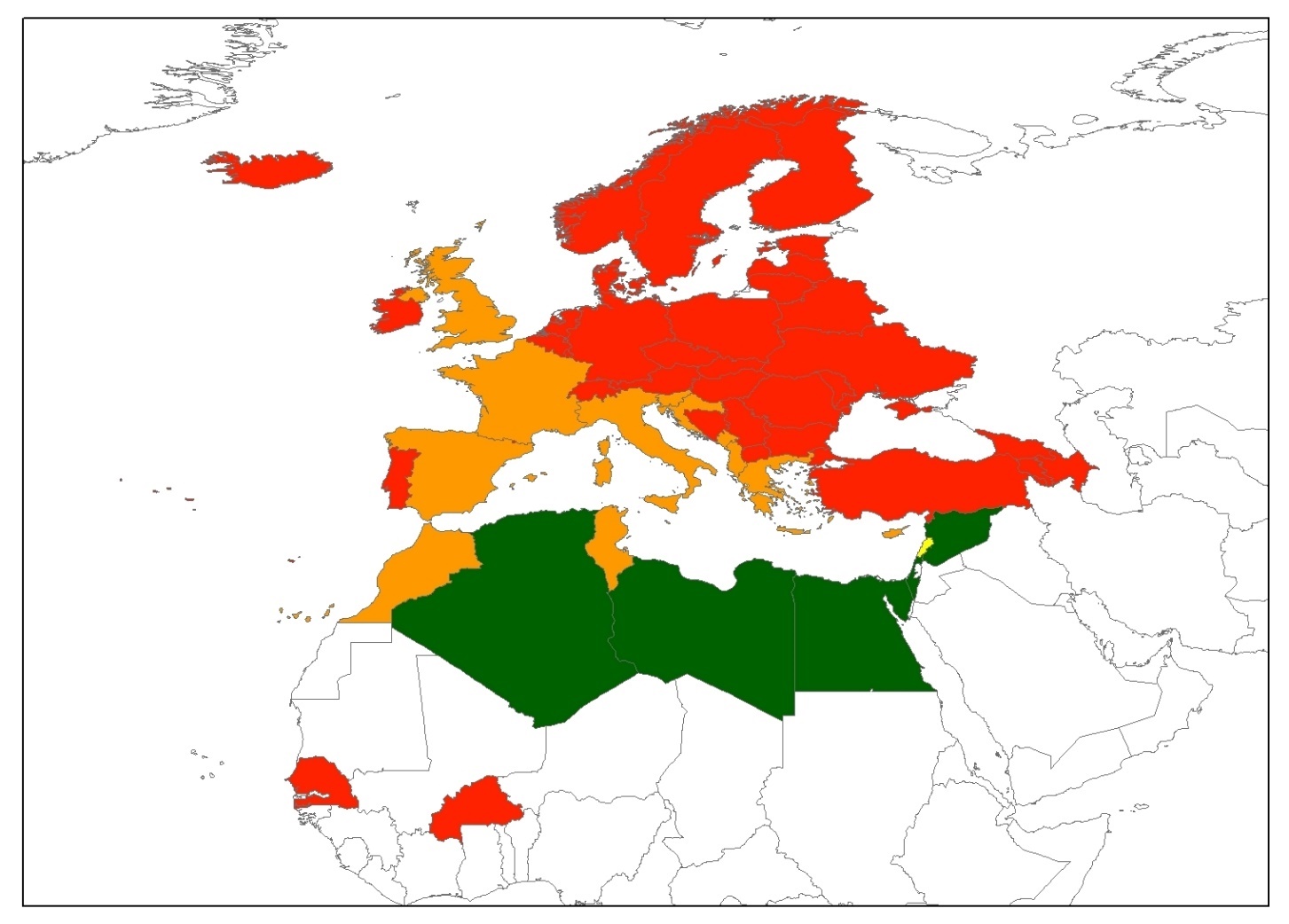 Picture 1 - The geographical scope of the present document is the entire area covered by the Bern Convention and MIKT. In Orange, the Bern Convention Contracting Parties and members of MIKT; in Red, the Bern Convention Contracting Parties and observers of MIKT; in Green, members of the MIKT and not Contracting Parties to the Bern Convention; in Yellow, other observers of MIKT, and not Contracting Party to Bern Convention.Furthermore, the IKB Scoreboard provides the opportunity for national administrations, as well as for various stakeholders at national and international level, to raise political profile, commitment and mobilization of resources towards the eradication of IKB. At international level the IKB Scoreboard promotes collaboration and sharing of experience because several countries facing the same obstacles in improving their scores in a particular area may want to work together to define strategies, deliver training and share experiences.The scoreboard shall not be used in relation to any Treaty compliance process.Overview of the ScoreboardThe indicator framework which forms the backbone of the Scoreboard for States to self-assess progress on the eradication of IKB is organized in five areas each looking at a specific aspect of the fight against IKB:National monitoring of IKB (management of data on scope and scale of IKB) – 4 indicators  Comprehensiveness of national legislation - 9 indicators Enforcement response (preparedness of law enforcement bodies and coordination of national institutions) - 6 indicators Prosecution and sentencing (effectiveness of judicial procedures) – 4 indicators Prevention (other instruments used to address IKB) – 5 indicators The 28 indicators represent the critical areas to assess the effectiveness of a national response to IKB.The first group of indicators provides an insight into the extent of and knowledge of the scale of IKB at national level looking at the number of birds illegally killed, taken or traded per year as well as the number of cases prosecuted. The second group of indicators assesses the extent to which the national legislation addresses IKB, regulates the taking of wild birds and incorporates international law and commitments. The third group of indicators explores the enforcement responses to IKB in terms of the existence of a plan of actions with appropriate priority shared among law enforcement agencies properly trained and staffed resulting in cases prosecuted.The fourth group of indicators covers to investigate the effectiveness of the judicial system against IKB which should be aware of the seriousness of IKB and properly trained to deliver appropriate penalties. The final group of indicators looks at other instruments useful in reducing IKB such as public awareness, addressing drivers of IKB, international coordination and stakeholder engagement. Table 1 – The indicators in the IKB ScoreboardHow to use the IKB ScoreboardThe processThe IKB Scoreboard provides a voluntary self-assessment method for the systematic gathering of appropriate information at a national level, and which would enable States to compare results at regional an international level as appropriate, and identification and sharing of any methods that have been particularly effective or shared challenges or deficiencies that require further concerted action to be addressed. The assessment aims to enable States to review their progress toward the implementation of the Tunis Action Plan and the MIKT Programme of Work; it should therefore be completed periodically. Therefore, States will want to complete it periodically.The primary input to the Scoreboard consists of a self-assessment by the responsible national administrations. For maximum accuracy and objectivity, it is recommended that the assessment is completed in a collaborative process with the participation of staff from relevant law enforcement agencies, such as the wildlife regulatory agency and the relevant law enforcement bodies. Consultation with non-governmental stakeholders such as the regulated communities and conservation organizations is also recommended.  The process described below would fit well in the development process of a national action plan as the relevant stakeholders (both governmental and non-governmental) would be the same and the information captured would provide the knowledge on the current situation and enable States to assess future progress. A detailed step-by-step guide is set out in Table 2.Table 2 - Conducting an assessment using the IKB Indicator Framework – a step-by-step guideTime table for implementing the self-assessment In order to self-assess over time the national progress in combating IKB, the scoreboard needs to be used repeatedly. Both the Tunis Action Plan (TAP) and the MIKT Programme of Work (PoW) envisage regular monitoring and reporting on progress. This tool offers the opportunity to report on both initiatives, as appropriate.It is envisaged that the first self-assessment will be implemented in 2018. This will be the baseline which will enable States to benchmark national and regional IKB status and efforts. The next self-assessment will be carried out in 2020 as this is the horizon of both TAP and MIKT PoW. The third self-assessment will be carried out in 2023. The following assessments will be in synchrony with the CMS COPs (i.e. every 3 years. Table 3 – IKB relevant meetings and reporting. The Baseline Assessment ‘B’ will benchmark national status, while Report n. 1 will be used to self-assess the progress in relations to TAP and MIKT POW. Assessment No. 2 and subsequent will be every 3 years synchronised with the CMS COP meetings.The use of self-assessment indicators at the national levelMost indicators are measured using the opinions of experts from relevant national law enforcement agencies and other stakeholders as appropriate. Each of these expert-based assessment indicators provides a question followed by a four-part answer scale, with each answer typically containing multiple components. While related, these components are listed separately so that experts can evaluate each component individually to identify those that best match the national situation. After considering the different components of an answer it is then possible to identify which of the four answer ratings – listed from 0 to 3 – best represents the national situation. In some instances it may be less obvious which of the four ratings to choose. A brief written justification of the choices should be included in the comments under each indicator. Some guidance that can be followed in these situations is provided in the following scenarios.Scenario 1: Single ratingIn the simplest scenario, participating experts will choose components that all fit under one rating. In these instances, this rating should be chosen for the indicator.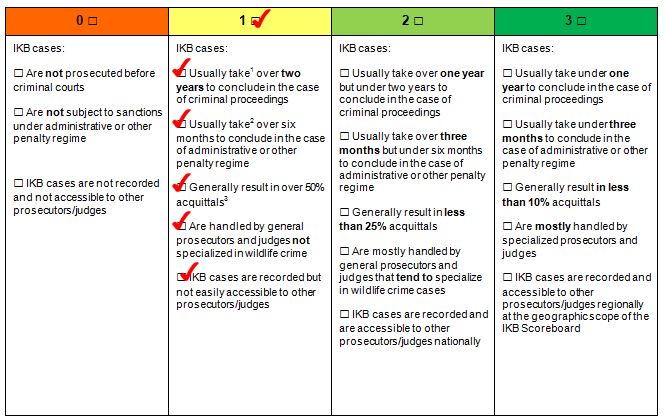 Scenario 2: Split ratingFor some indicators, participating experts may choose components that fall under more than one answer rating. In these instances, the rating that has the most selected answers should be chosen for the indicator.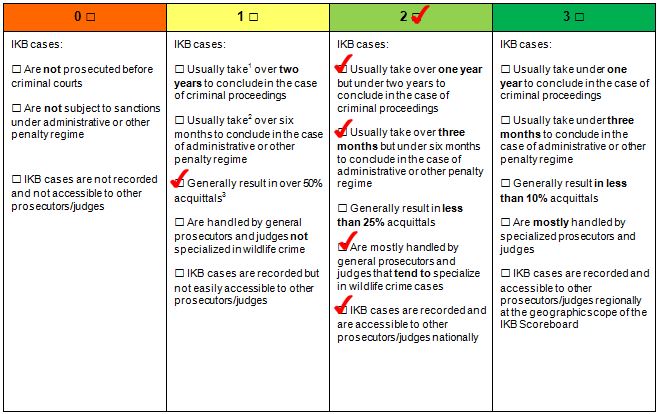 If the components are selected equally across two (or more) ratings, a conservative approach should be taken and the lower of the two ratings should be selected for the indicator.Scenario 3: Lack of consensusThe expert assessment is best completed with the participation of experts from all relevant enforcement agencies and it is recommended that a multi-stakeholder group should be involved. At times there may not be a consensus, among experts, on the national situation. In these situations there are a number of approaches that can be followed to generate a single national rating, and the key to all will be documenting the variety of responses for each indicator to provide useful contextual information for the analysis of results.If one enforcement agency has a clear predominant role for the indicator in question it is suggested that the components chosen by that agency is adopted, and the views of other agencies and stakeholders are clearly described in the comments section.If there is not a clear lead agency for the indicator (e.g. for the indicator which relates to the training needs of all agencies), it is suggested to take a conservative approach by adopting the lower overall rating, again taking care to clearly document the different views provided in the comments section. For these indicators it may also be beneficial to complete the assessment at an individual agency level to produce a separate rating for each enforcement agency.In cases where there is a diverse range of expert opinions and no clear way forward, it is suggested that a rating for the indicator is not produced and the differing views are clearly documented recording the minimum and maximum rating and their justification. Scoring and assessing resultsMost indicators can score between 0 and 3. Two indicators (No. 12 and No. 16) include the option ‘not applicable’ which, if used, will do not generate a score for that particular indicator. States will want to clearly indicate why they consider the indicator as not applicable to their country. The maximum score from the national-level assessment (i.e. the sum of the scores of all indicators) will be 75. It will also be useful to look at the score for each group of indicators by calculating the average score per group as the number of score-producing indicators varies across the five groups.Three indicators do not generate a score but cover the provision of data. The data in particular refer to: the number of birds illegally killed, trapped or traded (indicator No. 2), the number of people prosecuted for IKB (indicator No. 4) and the field enforcement effort (indicator No. 19). The three data sets provide important insight into the extent and trend of IKB in each country.The estimation of the amount of birds illegally killed, trapped or traded is likely to require some effort to generate. Defining the extent of an illegal activity is always a complex task, which will require good knowledge of the methods used by the criminals and the involvement of a number of relevant stakeholders. No guiding documents have been developed so far by the Bern Convention or CMS and currently the only available specific guidelines are those produced by BirdLife international and presented at the first MIKT meeting. National authorities are invited to provide information on how their estimates are generated.Data for Indicator No. 4 should be available through the databases managed (or populated) by the judicial system to monitor its activities. Indicator No. 19 can be complemented with more detailed information on the number of staff (or staff days) deployed on the ground as this information may be held by the law enforcement agencies and used to report on their activities and results. The majority of the indicators investigate the responses of the national authorities to IKB and are crucial to monitor progress and inform the national authorities where further efforts are needed. In other words, indicators No. 1 and No. 2 measure the state and trend of IKB, while the others enable the State to self-assess measures on the illegal killing, trapping and trade of wild birds.  Presenting the resultsThe total score produced by the indicators enables the State to measures the extent of its efforts to address IKB. Although a simple method of scoring may appear a simple way to self-assess measures on IKB, it fails to provide a full picture of the complex issue at stake. Furthermore, a single figure score is unlikely to provide useful information on the areas on which each State should concentrate to develop a full range of appropriate responses to IKB. Therefore, aggregated results may be presented in a tabular form comparing them by groups of indicators based on the national score versus maximum possible score. Maximum possible scores for groups B and C vary depending on whether the ‘not applicable’ option has been used or not. As national results are expressed as a percentage of the total possible score at national level, any aggregated results would reflect countries responding ‘not applicable’ to one or both indicators. Each result will be given a colour code:Red - National score <25% of maximum possible score Yellow - National score between 25% and 50% of maximum possible scoreLight green - National score between 50% and 75% of maximum possible scoreGreen - National score >75% of maximum possible scoreThis will allow an assessment, at national level, of the areas where more work might be required and enable States to share information at international level and to identify areas where guidance and support may be necessary.Finally, the actions that each country has implemented or considers that it should develop further are also directly linked to the severity of the IKB issue. Therefore, the information provided by each country through Indicator No. 4 (estimation of number of birds illegally killed or taken) will be displayed (as class of severity) in a further column. The severity classes will be:Class I (Red) - Annual IKB estimate >2.5 million; Class II (Orange) - Annual IKB estimate 750,000 – 2.5 million;Class III (Light orange) - Annual IKB estimate 100,000 – 750,000;Class IV (Yellow) - Annual IKB estimate <100,000.This will put the results shown in the first columns in context with the magnitude of the problem of illegal killing of wild birds at national level. The six scores together will allow a better self-assessment of efforts and successes of each country in addressing the Illegal killing of wild birds and as an indicator of self-assessed results, the following icons may be used: 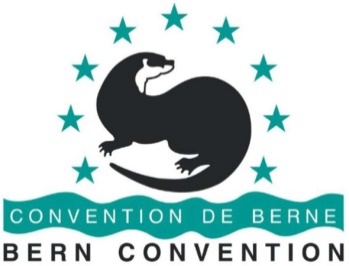 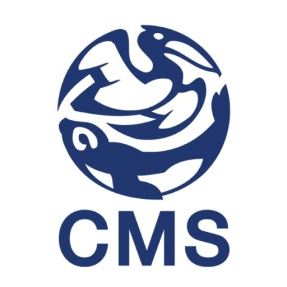 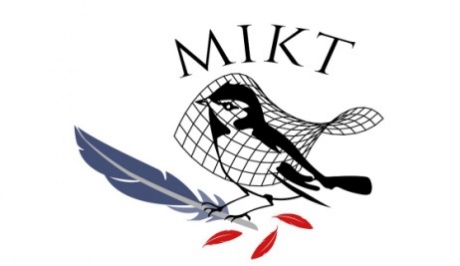 IKB ScoreboardAssessment TemplateA. National Monitoring of IKB – Data Management of Scope and Scale of IKB.1. Status and Scale of IKBThe extent to which data and information on illegal activities at national level are available.Question: What is the quality of national data about IKB?  Measurement:Comments:2. Number, distribution and trend of illegally killed, trapped or traded birdsThe extent, trend, seasonal and geographic distribution of illegally killed, trapped or traded birds in your country including relevant overseas territories. Question: How many birds and in which season are estimated to be illegally killed, trapped or traded every year in your country including relevant overseas territories? What is the trend?Measurement: Number of birds estimated to be illegally killed, trapped or traded every year Comments:3. Extent of IKB cases known to national authoritiesThe extent to which data on illegal activities at national level are available.Question: Are data on the status and scale of IKB cases available?Measurement:Comments:4. Number of IKB cases prosecuted in the reporting period.The extent of cases of IKB prosecuted in the reporting period.Question: How many IKB cases have been prosecuted in the reporting period in your country?Details concerning the number of IKB cases prosecuted in the assessment period. Having regard to the Bern Convention draft reporting format for recording of wild bird crime cases, as well as to the following working definition of IKB: “Those unlawful activities committed intentionally resulting in the death, injury or removal of specimens of migratory birds from the wild either dead or alive, including their parts or derivatives”, respondents should indicate the number of cases of IKB-related offences for each offence category disclosed over the assessment period as well as, wherever applicable, the number of bird specimens involved in the offence.In case an offence was committed by a group of persons, the number of offences to be reported in the second column of the above table should be multiplied by the number of persons involved / prosecuted for that offence. In case a single person faced multiple charges for different offence categories (for instance illegal killing of a protected bird and using prohibited methods of hunting), such case should be reported under each offence category for which that person has been charged / prosecuted.B. Comprehensiveness of national legislation 5. National wildlife legislation The comprehensiveness of national legislative provisions in force for wildlife conservation, management and use, including prohibition of IKB Question: Does comprehensive national legislation for wildlife conservation exist, including provisions to regulate international trade in wildlife or its products?Measurement:Comments:6. Regulated useThe comprehensiveness of national legislation concerning sustainable use of wildlife including hunting.Question: Through which measures and controls do national legislation regulate the killing and taking of wild birds?Measurement:Comments:7. Prohibitions under national legislationThe extent of activities forbidden under national legislationQuestion: To what extent does national legislation make the killing, taking and trade of wild birds illegal?Measurement:Comments:8. Exceptions under national legislationThe extent of regulatory scrutiny concerning any authorisation of exemptionsQuestion: To what extent does national legislation make it possible to authorize exemptions from the general prohibitions outlined in the answer to previous question?Measurement:Comments:9. Sanctions and penaltiesThe extent to which penalties for IKB are comprehensiveQuestion: What penalties and sanctions are imposed by law regarding the illegal killing, taking and trade of wild birds?Measurement:Comments:10. Proportionality of penaltiesThe extent to which severity of IKB cases is reflected in the relevant national legislation.Question: Does national legislation adequately penalize IKB offences?Measurement:Comments:11. Use of criminal law The extent to which a combination of relevant national legislation and criminal law are used to prosecute IKB in support of legislation enacted to combat wildlife crime.Question: Does national prosecution of IKB cases ensure the highest penalties by taking into account the cross-over elements with other crimes via criminal law?Measurement:Comments:12. Organized crime legislationThe extent to which specific legislation to address organized crime is used to combat IKBQuestion: How is national legislation to address organized crime being used in the investigation and prosecution of IKB? Measurement:Comments:13. Transposition of international law and commitment to national legislation The comprehensiveness of national legislative provisions to transpose CMS and Bern Convention obligations regarding IKB, where these are applicable.Question: To what extent national legislation transposes international obligations regarding IKB made by ratifying the Convention of Migratory Species and/or the Bern Convention? Measurement:Comments:C. Enforcement response: preparedness of law enforcement bodies and coordination of national institutions14. National Action Plan to combat IKB The existence of a national strategy or action plan for IKB.Question: Is there a national action plan or equivalent document to tackle IKB?Measurement:Comments:15. Enforcement priority The recognition of combating wildlife crime as a high national level priority.Question: Is combating IKB identified as a high priority at the national level?Measurement:Comments:16. Stakeholders and policy-makingThe level of stakeholder participation to IKB-related policy-makingQuestion: To what extent and through which means are stakeholders involved in policy-making to address IKBMeasurement:Comments:17. Staffing and recruitmentThe level of staff resources in national law enforcement agencies to combat wildlife crime.Question: What staff resources do national law enforcement agencies have to combat IKB?Measurement:Comments:18. Specialized training The percentage of enforcement officers receiving regular training in IKB-related aspects.Question: How many of the enforcement officers have received regular training in IKB-related aspects?Measurement:Comments:19. Field enforcement effortThe intensity of efforts devoted by law enforcement agencies to combat IKB.Question: Is the surveillance effort put in place to combat IKB considered sufficient?Measurement: .in a scale 1-5, with 5 being the most positive, score the field enforcement effort of the law enforcement agencies in your countryComments:D. Prosecution and sentencing - effectiveness of judicial procedures20. Quality of judicial processesEffectiveness and efficiency of administration of sanctions for IKB offencesQuestion: Are sanctions for IKB-related offences administered effectively and efficiently?Measurement:Comments:21. Sentencing guidelines The existence of national guidelines or other principles for the sentencing of offenders convicted for wildlife crime.Question: Are there clearly-defined national guidelines or provisions in the national legislation for the sentencing of offenders convicted for IKB?Measurement:Comments:22. Judicial awarenessThe extent of awareness of wildlife crime among the prosecutors and judges and the appropriateness of the verdicts handed down.Question: Are prosecutors and judges aware of the serious nature of IKB and are appropriate sentences imposed?Measurement:Comments:23. Judiciary training The percentage of environmental prosecutors and judges trained in IKB-related aspects.Question: How many environmental prosecutors and judges who deal with wildlife crime have received training in IKB-related aspects?Measurement:Comments:E. Prevention - other instruments used to address IKB 24. International cooperationThe extent to which national governmental institutions take advantage of the international initiatives and working groups on IKBQuestion: Do national governmental institutions participate actively in IKB-related international initiatives? Measurement:Comments:25. Drivers of wildlife crimeThe extent to which the drivers of IKB in the country are known and understood.Question: What is the level of awareness of the drivers of IKB in your country, including those relating to the supply and consumer demand for illicit products?Measurement:Comments:26. Demand-side activities The extent to which activities to address the demand of illegal wildlife products are implemented.Question: Are activities implemented to address the demand* for illegally obtained wild birds?Measurement:Comments:27. Regulated communityThe extent to which awareness-raising materials and/or programmes are in place to increase the awareness of the regulated community, of the laws that apply to the sustainable use of wild birds.Question: Are efforts taken to increase the awareness of the regulated community, of the legislative requirements concerning sustainable use of wildlife and the penalties for non-compliance?Measurement:Comments:28. Public awareness actions The extent to which awareness-raising materials and/or programmes are in place to increase public awareness of IKB.Question: Are efforts taken to increase public awareness of the environmental, social and economic impacts of IKB?Measurement:Comments:Summary of scoresA. 
National monitoring of IKB (data management of scope and scale of IKB)1. Status and scale of IKB 
The extent to which data on illegal activities at national level are availableA. 
National monitoring of IKB (data management of scope and scale of IKB)2 Number, distribution and trend of illegally killed, trapped or traded birds 
The extent, trend, seasonal and geographic distribution of illegally killed, trapped and traded birds in your country including overseas territories.A. 
National monitoring of IKB (data management of scope and scale of IKB)3. Extent of IKB cases known to justice
The extent to which data on illegal activities at national level are availableA. 
National monitoring of IKB (data management of scope and scale of IKB)4. Number of IKB cases prosecuted in the reporting period
The extent of cases of IKB prosecuted in the reporting periodB.
Comprehensiveness of national legislation5. National wildlife legislation
The comprehensiveness of national legislative provisions in force for wildlife conservation, management and use, including prohibition of IKBB.
Comprehensiveness of national legislation6. Regulated use
The comprehensiveness of national legislation concerning sustainable use of wildlife, including huntingB.
Comprehensiveness of national legislation7. Prohibitions under national legislation
The extent of activities forbidden under national legislation B.
Comprehensiveness of national legislation8. Exceptions under national legislation
The extent of regulatory scrutiny concerning any authorization of exemptions B.
Comprehensiveness of national legislation9. Sanctions and penalties
The extent to which penalties for IKB are comprehensive B.
Comprehensiveness of national legislation10. Proportionality of penalties
The extent to which severity of IKB cases is reflected in the relevant national legislationB.
Comprehensiveness of national legislation11. Use of criminal law
The extent to which a combination of relevant national legislation and criminal law are used to prosecute IKB in support of legislation enacted to combat wildlife crimeB.
Comprehensiveness of national legislation12. Organized crime legislation
The extent to which specific legislation to address organized crime is used to combat IKB B.
Comprehensiveness of national legislation13. Transposition of international law and commitment to national legislation 
The comprehensiveness of national legislative provisions to transpose the State’s international commitments related to IKBC. 
Enforcement response (preparedness of law enforcement bodies and coordination of national institutions)14. National Action Plan for combating IKB
The existence of a national strategy or action plan for IKB C. 
Enforcement response (preparedness of law enforcement bodies and coordination of national institutions)15. Enforcement priority
The recognition of combating wildlife crime as a high national level priority C. 
Enforcement response (preparedness of law enforcement bodies and coordination of national institutions)16. Stakeholders and Policy-making
The level of stakeholder participation in IKB-related policy-making C. 
Enforcement response (preparedness of law enforcement bodies and coordination of national institutions)17. Staffing and recruitment
The level of staff resources in national law enforcement agencies to combat wildlife crimeC. 
Enforcement response (preparedness of law enforcement bodies and coordination of national institutions)18. Specialized training 
The percentage of enforcement officers trained per year in IKB-related aspectsC. 
Enforcement response (preparedness of law enforcement bodies and coordination of national institutions)19. Field enforcement effort
The intensity of efforts devoted by law enforcement agencies to combat IKBD.
Prosecution and sentencing (effectiveness of judicial procedures)20. Quality of judiciary processes
Effectiveness and efficiency of administration of sanctions for IKB offencesD.
Prosecution and sentencing (effectiveness of judicial procedures)21. Sentencing guidelines
The existence of national guidelines for the sentencing of offenders convicted for wildlife crimeD.
Prosecution and sentencing (effectiveness of judicial procedures)22. Judicial awareness 
The extent of awareness of wildlife crime among the judiciary and the appropriateness of the verdicts handed downD.
Prosecution and sentencing (effectiveness of judicial procedures)23. Judiciary training
The percentage of judiciary trained in IKB-related aspectsE. 
Prevention (other instruments used to address IKB)24. International cooperation
The extent to which national institutions take advantage of the international initiatives and working groups on IKBE. 
Prevention (other instruments used to address IKB)25. Drivers of wildlife crime
The extent to which the drivers of IKB in the country are known and understoodE. 
Prevention (other instruments used to address IKB)26. Demand-side activities
The extent to which activities to address the demand of illicit wildlife products are implementedE. 
Prevention (other instruments used to address IKB)27. Regulated community
The extent of awareness-raising materials and/or programmes are in place to increase the awareness of the regulated community, of the laws that apply to the sustainable use of wild birdsE. 
Prevention (other instruments used to address IKB)28. Public awareness actions
The extent of awareness-raising materials and/or programmes in place to increase public awareness of IKBPlanning1. Identify the lead agency and establish a project teamEach assessment will typically be undertaken by a lead agency. To ensure collaboration of other key agencies involved in combating IKB an inter-agency team should be established.Planning2. Identify the relevant stakeholders and experts to be involvedIt is recommended that the process of assessment at the national level should ideally involve all relevant stakeholders including NGOs. Planning3. Secure resourcing needsIt is recommended that the allocation of necessary resources to the assessment exercise is planned in advance.Data collection4. Identify data needsThe vast majority of the indicators require expert assessments, the review of legislation and procedures and, in a few cases, the collation and analysis of data. The availability, accessibility and related costs need to be considered at an early stage in order to facilitate timely access to the required data. Data collection5. Request dataIn some instances data may be under custodianship of other agencies and a formal access request will need to be submitted. The first attempt at assessment may flag areas where important data are not currently being recorded. Steps should be taken as early as possible to ensure that data needs are addressed.Data collection6. Gather and review documentationA number of questions require the review of documentation, operational processes or data. Such documentation should be gathered and reviewed as soon as possible before the collaborative assessment and workshop. Data collection7. Conduct workshop to complete expert based assessmentIt is recommended that a workshop be conducted to review and rate the assessment indicators. The participants should represent the relevant agencies and stakeholders identified in step 2. It is recommended that the assessment template be shared well before the workshop.Analysis and recording at the national level8. Analyse resultsThe majority of the IKB indicators are scored allowing for an overall score for each of the 6 groups to be generated. Comparing the scores between the groups can help in the identification of the relative strengths and weaknesses of the current response to IKB. An overall score will also be calculated. In the first assessment, the initial benchmarking rating will be generated. After the second and third assessments and overall score, it will be possible to identify and explore trends. Analysis and recording at the national level9. Identify process improvementsThe project team should consider the process followed and identify and briefly document any change or improvement that should be incorporated in the future assessment informing the Bern Convention and CMS Secretariats.Publication and aggregation of scoreboard at international level10. Final publication and disseminationThe Convention Secretariats shall aggregate and publish final Scoreboard and individual country responses. The final aggregated Scoreboard shall also be reported to the Standing Committee to the Bern Convention and CMS COP and widely disseminated.2017201720172017201820182018201820192019201920192020202020202020202120212021202120222022202220222023202320232023IIIIIIIVIIIIIIIVIIIIIIIVIIIIIIIVIIIIIIIVIIIIIIIVIIIIIIIVIKB ScoreboardB12TAPBern Conv. SCSFP meetingMIKT meetingCMS COPAEWA MOPEU Reporting art 120 􀜆1 􀜆2 􀜆3 􀜆IKB Cases:☐ Are not prosecuted before criminal courts☐ Are not subject to sanctions under administrative or other penalty regime☐ IKB cases are not recorded and not accessible to other prosecutors/judgesIKB Cases:☐Usually take over two years to conclude in the case of criminal proceedings☐ Usually take over six months to conclude in the case of administrative or other penalty regime☐ Generally result in over 50% acquittals ☐ Are handled by general prosecutors and judges not specialized in wildlife crime☐ IKB cases are recorded but not easily accessible to other prosecutors/judgesIKB Cases:☐ Usually take over one year but under two years to conclude in the case of criminal proceedings☐Usually take over three months but under six months to conclude in the case of administrative or other penalty regime☐ Generally result in less than 25% acquittals☐ Are mostly handled by general prosecutors and judges that tend to specialize in wildlife crime cases☐ IKB cases are recorded and are accessible to other prosecutors/judges nationally.IKB Cases:􁃱 Usually take under one year to conclude in the case of criminal proceedings☐ Usually take under three months to conclude in the case of administrative or other penalty regime☐ Generally result in less than 10% acquittals☐ Are mostly handled by specialized prosecutors and judges☐ IKB cases are recorded and accessible to other prosecutors/judges regionally at the geographic score of the IKB ScoreboardIndicatorIndicator GroupMaximum  Group score 1. Status and scale of IKB A. National monitoring of IKB (data management of scope and scale of IKB)6+ data2. Number and distribution of illegally killed, trapped or traded birds (data)A. National monitoring of IKB (data management of scope and scale of IKB)6+ data3. Extent of IKB cases known to justice A. National monitoring of IKB (data management of scope and scale of IKB)6+ data4. Number of IKB cases prosecuted in the last year (data)A. National monitoring of IKB (data management of scope and scale of IKB)6+ data5. National wildlife legislationB. Comprehensiveness of national legislation27 (24 if the score of indicator 12 is “N/A”)6. Regulated useB. Comprehensiveness of national legislation27 (24 if the score of indicator 12 is “N/A”)7. Prohibitions under national legislationB. Comprehensiveness of national legislation27 (24 if the score of indicator 12 is “N/A”)8. Exceptions under national legislation B. Comprehensiveness of national legislation27 (24 if the score of indicator 12 is “N/A”)9. Sanctions and penalties B. Comprehensiveness of national legislation27 (24 if the score of indicator 12 is “N/A”)10. Proportionality of penalties B. Comprehensiveness of national legislation27 (24 if the score of indicator 12 is “N/A”)11. Use of criminal law B. Comprehensiveness of national legislation27 (24 if the score of indicator 12 is “N/A”)12. Organized crime B. Comprehensiveness of national legislation27 (24 if the score of indicator 12 is “N/A”)13. Transposition of international law and commitment to national legislationB. Comprehensiveness of national legislation27 (24 if the score of indicator 12 is “N/A”)14. National Action Plan for combating IKB C. Enforcement response (preparedness of law enforcement bodies and coordination of national institutions)15 (12 if the score of indicator 16 is “N/A”)+ data15. Enforcement priorityC. Enforcement response (preparedness of law enforcement bodies and coordination of national institutions)15 (12 if the score of indicator 16 is “N/A”)+ data16. Stakeholders and policy-making C. Enforcement response (preparedness of law enforcement bodies and coordination of national institutions)15 (12 if the score of indicator 16 is “N/A”)+ data17. Staffing and recruitmentC. Enforcement response (preparedness of law enforcement bodies and coordination of national institutions)15 (12 if the score of indicator 16 is “N/A”)+ data18. Specialized training C. Enforcement response (preparedness of law enforcement bodies and coordination of national institutions)15 (12 if the score of indicator 16 is “N/A”)+ data19. Field enforcement effort (data)C. Enforcement response (preparedness of law enforcement bodies and coordination of national institutions)15 (12 if the score of indicator 16 is “N/A”)+ data20. Quality of judiciary processesD. Prosecution and sentencing (effectiveness of judicial procedures)1221. Sentencing guidelinesD. Prosecution and sentencing (effectiveness of judicial procedures)1222. Judicial awareness D. Prosecution and sentencing (effectiveness of judicial procedures)1223. Judiciary trainingD. Prosecution and sentencing (effectiveness of judicial procedures)1224. International cooperationE. Prevention (other instruments used to address IKB)1525. Drivers of wildlife crimeE. Prevention (other instruments used to address IKB)1526. Demand-side activitiesE. Prevention (other instruments used to address IKB)1527. Regulated communityE. Prevention (other instruments used to address IKB)1528. Public awareness actionsE. Prevention (other instruments used to address IKB)15TOTAL MAXIMUM SCORE75, (72 or 69)CountryA. National monitoring of IKBB. Comprehensiveness of national legislationC. Enforcement responseD. Prosecution and sentencingE. PreventionSize of IKB problemXXXYYYZZZ....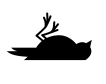 IKB still requires significant effort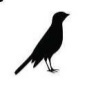 IKB requires more effort 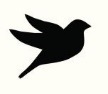 IKB largely addressedCountryDate of assessmentReporting periodContact personContact details0 􀜆1 􀜆2 􀜆3 􀜆􁃱 Data and information on number of totals of birds illegally killed or taken due to IKB are not available.􁃱 National estimate of birds illegally killed or taken due to IKB is based on expert opinion and anecdotal information. 􁃱 National estimate of birds illegally killed or taken due to IKB is based partially on quantitative data and records and partially on estimates and extrapolation.􁃱 National estimates of birds illegally killed or taken due to IKB is based largely on quantitative data and records.March / MayJune / AugustSeptember / NovemberDecember / FebruaryTotalNational level(region/area/territory)[add  lines for each region from which data or estimate is available]IKB trend over past 3 yearsIncreasing􀜆Stable􀜆Decreasing􀜆No clear trend􀜆0 􀜆1 􀜆1 􀜆2 􀜆2 􀜆3 􀜆􁃱 Data on IKB cases number and distribution are not available.􁃱 Data on IKB cases number and distribution are available but have not been used to assess IKB scale and distribution.􁃱 National estimate on numbers and distribution of cases of IKB is based entirely on expert opinion / modelling / other indirect methods 􁃱 National estimates on the scale and distribution of cases of IKB are extrapolated on the basis of partial IKB disclosed crime statistics􁃱 National estimates on the scale and distribution of cases of IKB are extrapolated on the basis of partial IKB disclosed crime statistics􁃱 National data on IKB cases are available and is based on official and comprehensive IKB crime disclosure statistics.􁃱 National data on IKB cases are available and is based on official and comprehensive IKB crime disclosure statistics.Category of IKB offenceNumber of persons prosecuted in the assessment period Number of bird specimens involved in the offence (specimens seized)Illegal killing of protected birds (shooting, poisoning, other methods of killing)Illegal taking of protected birds (trapping using any means)Illegal possession of live / dead protected birdsIllegal importation or transport of live / dead protected birdsIllegal taxidermy of protected birdsIllegal trade in protected birds (including trafficking for sale, marketing for sale of any live or dead protected birds or their parts)Serving / offering of protected species in restaurantsUse of prohibited methods of hunting (bird callers, snares, nets, lights, gas, etc)Hunting outside open season or during unpermitted hoursHunting without a license, breach of license conditions (e.g. exceedance in hunting quotas, failure to report birds caught, etc)Hunting in prohibited areas (game reserves)Removal of eggsTotals0 􀜆1 􀜆1 􀜆2 􀜆2 􀜆3 􀜆National wildlife legislation:􀜆 Has not been enactedNational wildlife legislation:􀜆 Has not been enactedNational wildlife legislation:􀜆 Does not have adequate provisions to deter and combat IKB􀜆 Is not supported by suitable legislation framework and/or regulationsNational wildlife legislation:􀜆 Does not have adequate provisions to deter and combat IKB􀜆 Is not supported by suitable legislation framework and/or regulationsNational wildlife legislation:􀜆 Has adequate provisions to deter and combat IKB.􀜆 Is not supported by suitable legislation framework and/or regulationsNational wildlife legislation:􀜆 Has adequate provisions to deter and combat IKB􀜆 Is supported by suitable legislation framework and/or regulations0 􀜆1 􀜆1 􀜆2 􀜆2 􀜆3 􀜆National legislation:􀜆 Does not specifically regulate hunting of birds from conservation / sustainable use points of view. Some legislation concerning hunting of birds may exist, however it mainly addresses the activity from arms control / public safety points of view and does not delve into wildlife conservation issuesNational legislation:􀜆 Concerning hunting exists and sets basic parameters that apply to various huntable species including birds:􀜆 Establishes and defines hunting seasons􀜆 Lists species that can be hunted􀜆 Regulates methods of huntingNational legislation: 􀜆 Concerning hunting exists separately from national legislation concerning conservation of wildlife and lays down comprehensive provisions concerning:􀜆 Establishing and defining hunting seasons􀜆 Listing species that can be hunted􀜆 Defining hunting areas.􀜆 Regulating and defining which methods are allowed for hunting􀜆 Providing for effective authorization mechanism and criteria for obtaining a hunting licence􀜆 Establishing bag limits and quotas for huntable species􀜆 Providing for basic hunting bag reporting requirements􀜆 Controls related to implementationNational legislation: 􀜆 Concerning hunting exists separately from national legislation concerning conservation of wildlife and lays down comprehensive provisions concerning:􀜆 Establishing and defining hunting seasons􀜆 Listing species that can be hunted􀜆 Defining hunting areas.􀜆 Regulating and defining which methods are allowed for hunting􀜆 Providing for effective authorization mechanism and criteria for obtaining a hunting licence􀜆 Establishing bag limits and quotas for huntable species􀜆 Providing for basic hunting bag reporting requirements􀜆 Controls related to implementationNational legislation:􀜆 Concerning hunting is fully integrated within national conservation of wildlife legislation therefore ensuring the taking into account of biological and conservation aspects in hunting-related decisions and lays down comprehensive provisions concerning:􀜆 Establishment and definition of hunting seasons􀜆 Listing species that can be hunted􀜆 Definition of hunting areas􀜆 Regulation and definition of which methods are allowed for hunting􀜆 Provision for appropriate authorization mechanism and criteria for obtaining a hunting license, including requirements for compulsory examination of hunting license applicants􀜆 Establishment of bag limits and quotas for huntable species on the basis of biological and conservation considerations􀜆 Provision for the timely collection of hunting bag data and reporting mechanisms􀜆 Controls related to implementation, including enforcement (for instance providing enforcement powers to game wardens, park rangers, hunting marshals etc)National legislation:􀜆 Concerning hunting is fully integrated within national conservation of wildlife legislation therefore ensuring the taking into account of biological and conservation aspects in hunting-related decisions and lays down comprehensive provisions concerning:􀜆 Establishment and definition of hunting seasons􀜆 Listing species that can be hunted􀜆 Definition of hunting areas􀜆 Regulation and definition of which methods are allowed for hunting􀜆 Provision for appropriate authorization mechanism and criteria for obtaining a hunting license, including requirements for compulsory examination of hunting license applicants􀜆 Establishment of bag limits and quotas for huntable species on the basis of biological and conservation considerations􀜆 Provision for the timely collection of hunting bag data and reporting mechanisms􀜆 Controls related to implementation, including enforcement (for instance providing enforcement powers to game wardens, park rangers, hunting marshals etc)0 􀜆1 􀜆2 􀜆2 􀜆3 􀜆National legislation does not generally forbid:􀜆 Deliberate killing of wild birds􀜆 Taking of wild birds􀜆 The use of means such as nets, traps, lime sticks, sound-devices, etc for capturing birds 􀜆 Possession of live or dead wild birds or their parts􀜆 Importation or transport of wild birds or their derivatives􀜆 Sale of wild birdsNational legislation generally prohibits:􀜆 Deliberate killing of wild birds􀜆 Taking of wild birdsNational legislation generally prohibits:􀜆 Deliberate killing of wild birds􀜆 Taking of wild birdsNational legislation generally prohibits: 􀜆 Deliberate killing of wild birds􀜆 Taking of wild birds􀜆 The use of means such as nets, traps, lime sticks, sound-devices, etc. for capturing birdsNational legislation generally prohibits:􀜆 Deliberate killing of wild birds􀜆 Taking of wild birds􀜆 The use of means such as nets, traps, lime sticks, sound-devices, etc. for capturing birds􀜆 Possession of live or dead wild birds or their parts􀜆 Importation or transport of wild birds or their derivatives􀜆 Sale of wild birds0 􀜆1 􀜆1 􀜆2 􀜆2 􀜆3 􀜆National law:􀜆 Makes it possible for authorization of exemptions involving any or some activities that are generally prohibited under national legislation􀜆 Does not include specific criteria or processes for granting / monitoring such exemptions National law:􀜆 Makes it possible for authorization of exemptions involving some of the activities generally prohibited under national legislation􀜆 Defines the basic criteria upon which such exemptions can be granted by the responsible authority; however, such criteria for granting exemptions do not correspond to the criteria for exemptions stipulated in Bern Convention / CMS / EU Birds Directive (for EU MS only)􀜆 Does not include specific regulatory mechanism for monitoring / reporting upon exemptions grantedNational law:􀜆 Makes it possible for authorization of exemptions involving some of the activities generally prohibited under national legislation􀜆 Defines comprehensive criteria upon which such exemptions can be granted by the responsible authority; such criteria correspond to the criteria for exemptions stipulated in Bern Convention / CMS / EU Birds Directive (for EU MS only)􀜆 Does not include specific regulatory mechanism for monitoring / reporting upon exemptions grantedNational law:􀜆 Makes it possible for authorization of exemptions involving some of the activities generally prohibited under national legislation􀜆 Defines comprehensive criteria upon which such exemptions can be granted by the responsible authority; such criteria correspond to the criteria for exemptions stipulated in Bern Convention / CMS / EU Birds Directive (for EU MS only)􀜆 Does not include specific regulatory mechanism for monitoring / reporting upon exemptions grantedNational law:􀜆 Makes it possible for authorization of exemptions involving some of the activities generally prohibited under national legislation􀜆 Defines comprehensive criteria upon which such exemptions can be granted by the responsible authority; such criteria correspond to criteria for exemptions stipulated in Bern Convention / CMS / EU Birds Directive (for EU MS only)􀜆 Establishes, for each exemption granted on an annual basis, a specific regulatory mechanism that ensures strict supervision of compliance, monitoring and reporting􀜆 Requires that data on all exemptions granted, is compiled on an annual basis and is publically available including information on affected species, number of specimens, justification, the responsible authorities, permitting and licensing procedures, compliance monitoring and supervision National law:􀜆 Makes it possible for authorization of exemptions involving some of the activities generally prohibited under national legislation􀜆 Defines comprehensive criteria upon which such exemptions can be granted by the responsible authority; such criteria correspond to criteria for exemptions stipulated in Bern Convention / CMS / EU Birds Directive (for EU MS only)􀜆 Establishes, for each exemption granted on an annual basis, a specific regulatory mechanism that ensures strict supervision of compliance, monitoring and reporting􀜆 Requires that data on all exemptions granted, is compiled on an annual basis and is publically available including information on affected species, number of specimens, justification, the responsible authorities, permitting and licensing procedures, compliance monitoring and supervision 0 􀜆0 􀜆1 􀜆1 􀜆2 􀜆2 􀜆3 􀜆National legislation: 􀜆 Does not specifically describe IKB-related offences and does not foresee specific penalties for such offences 􀜆 Does not specifically penalize IKB-related offences unless these are coupled with breaches of other legislation such as arms control lawsNational legislation: 􀜆Provides basic description(s) of IKB-related offences that encompass illegal killing, trapping and trade of wild birds 􀜆 Stipulates maximum penalties for most IKB-related offences but does not stipulate a minimum penalty 􀜆 Provides for a limited spectrum of criminal and administrative sanctions including:􀜆 Fines􀜆 Imprisonment (usually suspended jail terms in the most severe cases IKB)􀜆 Suspension of license.􀜆 Confiscation of corpus delictiNational legislation: 􀜆Provides basic description(s) of IKB-related offences that encompass illegal killing, trapping and trade of wild birds 􀜆 Stipulates maximum penalties for most IKB-related offences but does not stipulate a minimum penalty 􀜆 Provides for a limited spectrum of criminal and administrative sanctions including:􀜆 Fines􀜆 Imprisonment (usually suspended jail terms in the most severe cases IKB)􀜆 Suspension of license.􀜆 Confiscation of corpus delictiNational legislation: 􀜆 Provides a comprehensive description(s)  of specific IKB-related offences that encompass illegal killing, trapping, trade, possession, transport, importation and taxidermy of wild birds􀜆 Stipulates both the minimum and a maximum penalty for some categories of offences􀜆 Provides for a wide spectrum of criminal and administrative sanctions including:􀜆 Fines􀜆 Imprisonment (usually suspended jail terms in the most severe cases IKB)􀜆 Suspension of license.􀜆 Confiscation of corpus delicti􀜆 Permanent revocation of licence􀜆 Community service􀜆 Other sanctionsNational legislation: 􀜆 Provides a comprehensive description(s)  of specific IKB-related offences that encompass illegal killing, trapping, trade, possession, transport, importation and taxidermy of wild birds􀜆 Stipulates both the minimum and a maximum penalty for some categories of offences􀜆 Provides for a wide spectrum of criminal and administrative sanctions including:􀜆 Fines􀜆 Imprisonment (usually suspended jail terms in the most severe cases IKB)􀜆 Suspension of license.􀜆 Confiscation of corpus delicti􀜆 Permanent revocation of licence􀜆 Community service􀜆 Other sanctionsNational legislation: 􀜆 Provides a comprehensive description(s) of specific IKB-related offences that encompass illegal killing, trapping, trade, possession, transport, importation and taxidermy of wild birds􀜆 Stipulates both the minimum and a maximum penalty for all offence categories except those where a level of penalty is fixed permanently in the law􀜆 Provides for a full spectrum of criminal and administrative sanctions including:􀜆 Fines􀜆 Imprisonment (both effective and suspended jail terms are usually automatic for the most severe cases of IKB)􀜆 Suspension of license􀜆 Confiscation of corpus delicti􀜆 Permanent revocation of license in the case of IKB involving highly protected birds􀜆 Community service􀜆 Other sanctionsNational legislation: 􀜆 Provides a comprehensive description(s) of specific IKB-related offences that encompass illegal killing, trapping, trade, possession, transport, importation and taxidermy of wild birds􀜆 Stipulates both the minimum and a maximum penalty for all offence categories except those where a level of penalty is fixed permanently in the law􀜆 Provides for a full spectrum of criminal and administrative sanctions including:􀜆 Fines􀜆 Imprisonment (both effective and suspended jail terms are usually automatic for the most severe cases of IKB)􀜆 Suspension of license􀜆 Confiscation of corpus delicti􀜆 Permanent revocation of license in the case of IKB involving highly protected birds􀜆 Community service􀜆 Other sanctions0 􀜆1 􀜆1 􀜆2 􀜆2 􀜆3 􀜆Penalties for IKB:􀜆 Only make provision for administrative penalties (e.g. fines, bans, suspensions)􀜆 Are not proportional to the nature and severity of IKB􀜆 Are inadequate as they do not provide an effective deterrentPenalties for IKB:􀜆 Only make provision for administrative penalties (e.g. fines, bans, suspensions)􀜆 Are not proportional to the nature and severity of IKB􀜆 Are inadequate as they do not provide an effective deterrentPenalties for IKB:􀜆 Are prescribed in legislation and provide for criminal prosecution􀜆 Do not differentiate offences on the basis of gravity factors, leaving a wide margin of judiciary discretion in the determination of the magnitude of penalties meted out􀜆 Are inadequate as they do not provide an effective deterrentPenalties for IKB:􀜆 Are prescribed in legislation and provide for criminal prosecution􀜆 Do not differentiate offences on the basis of gravity factors, leaving a wide margin of judiciary discretion in the determination of the magnitude of penalties meted out􀜆 Are inadequate as they do not provide an effective deterrentPenalties for IKB: 􀜆 Are prescribed in legislation and provide for criminal prosecution􀜆 Provide a penalty structure that somewhat reflects severity of offences on the basis of basic gravity factors; however, leaving a wide margin for judiciary discretion 􀜆 Are generally seen as providing an adequate and proportionate deterrent for most cases of IKBPenalties for IKB: 􀜆 Are prescribed in legislation and provide for criminal prosecution􀜆 Fully reflect severity of offences on the basis of gravity factors recommended as part of Bern Convention Tunis Action Plan 􀜆 Are generally seen as providing an adequate and proportionate deterrent for all IKB cases, as evidenced through sustained IKB crime decline (sustained decline in IKB cases observed over at least 3 years)􀜆 Treat wildlife crime offences involving organized criminal groups as serious crime carrying a minimum term of four years imprisonment0 􀜆1 􀜆1 􀜆2 􀜆2 􀜆3 􀜆3 􀜆Relevant criminal law:􀜆 Cannot be applied to IKB offences􀜆 IKB cases are either not penalized at all or are penalized only administrativelyRelevant criminal law:􀜆 Cannot be applied to IKB offences􀜆 IKB cases are either not penalized at all or are penalized only administrativelyRelevant criminal law:􀜆 Is rarely applied to IKB crime cases􀜆 Most IKB cases except the most severe are penalized administratively􀜆 Wherever criminal law is evoked in the most severe IKB cases, this usually stems from laws unrelated to wildlife conservation, such as arms control or public safety lawsRelevant criminal law:􀜆 Is rarely applied to IKB crime cases􀜆 Most IKB cases except the most severe are penalized administratively􀜆 Wherever criminal law is evoked in the most severe IKB cases, this usually stems from laws unrelated to wildlife conservation, such as arms control or public safety lawsRelevant criminal law:􀜆 Is sometimes applied to IKB crime cases􀜆 Generally describes which IKB-related offence categories are subject to criminal liability and which categories are subject to administrative sanctionsRelevant criminal law:􀜆 Is sometimes applied to IKB crime cases􀜆 Generally describes which IKB-related offence categories are subject to criminal liability and which categories are subject to administrative sanctionsRelevant criminal law:􀜆 Is usually applied in most IKB crime cases, as required􀜆 Clearly describes offence categories that are subject to criminal as opposed to administrative liability􀜆 Is supported by mechanisms that harmonize wildlife and other key domestic legislation such as criminal law0 􀜆1 􀜆2 􀜆3 􀜆N/A 􀜆National legislation on organized crime:􀜆 Has not been enacted􀜆 Cannot be used for prosecuting IKBNational legislation on organized crime:􀜆 Is in place but is rarely used in IKB cases prosecution􀜆 Does not have provision for special investigation methodsNational legislation on organized crime􀜆 Is in place and is sometimes used in IKB cases􀜆 Special investigation methods used for organized crime are not available for IKB casesNational legislation on organized crime:􀜆 Is in place and used as appropriate in IKB cases􀜆 Special investigation methods used for organized crime are applied also to IKB casesNot Applicable as the country has no known cases of organized crime0 􀜆0 􀜆1 􀜆2 􀜆3 􀜆N/A 􀜆The country:􀜆 Is not a member of CMS􀜆 Is not a member of BernNational legislation for CMS:􀜆 Has not been enacted.National legislation for Bern Convention:􀜆 Has not been enactedNational legislation for CMS:􀜆 Has not been enacted.National legislation for Bern Convention:􀜆 Has not been enacted􀜆 CMS commitments regarding the fight against IKB have been partially transposed into the existing national legislation􀜆 Bern Convention commitments regarding the fight against IKB have been partially transposed into the existing national legislation􀜆 The country has pending / unresolved case files / complaints under Bern Convention related to incorrect or incomplete transposition of the provisions of the Convention into national law􀜆 CMS commitments regarding the fight against IKB have been fully transposed into the existing national legislation􀜆 Bern Convention commitments regarding the fight against IKB have been fully transposed into the existing national legislation􀜆 The country has no pending / unresolved case files / complaints under Bern Convention related to incorrect transposition of the provisions of the Convention into national law 􀜆 The country is not a Party of one or both Treaties 0 􀜆1 􀜆1 􀜆2 􀜆2 􀜆3 􀜆A national IKB action plan:􀜆 Has not been developed􀜆 IKB is not covered by any other relevant enforcement strategies or action plansA national IKB action plan:􀜆 Has not been developed􀜆 IKB is not covered by any other relevant enforcement strategies or action plansA national IKB action plan:􀜆 is in the process of being developed􀜆 IKB is covered by other relevant enforcement strategies or action plansA national IKB action plan:􀜆 is in the process of being developed􀜆 IKB is covered by other relevant enforcement strategies or action plansA national IKB action plan:􀜆 Has been developed􀜆 Has been adopted by some relevant national enforcement agencies 􀜆 Is not actively implemented by all relevant enforcement agencies􀜆 Has not been regularly updatedA national IKB action plan:􀜆 Has been developed􀜆 Has been adopted by all relevant national enforcement agencies 􀜆 Is actively implemented by all relevant enforcement agencies􀜆 Is being monitored and reviewed to ensure it remains up to date0 􀜆1 􀜆1 􀜆2 􀜆3 􀜆IKB crime:􀜆 Is rarely identified as a high priority among national law enforcement agenciesIKB crime:􀜆 Is rarely identified as a high priority among national law enforcement agenciesIKB crime:􀜆 Is sometimes identified as a high priority among national law enforcement agenciesIKB crime:􀜆 Is usually identified as a high priority among national law enforcement agencies 􀜆 Has not been formally adopted and/or acknowledged as a high priorityIKB crime:􀜆 Is usually identified as a high priority among national law enforcement agencies􀜆 Has been formally adopted and/or acknowledged as a high priority0 􀜆1 􀜆1 􀜆2 􀜆2 􀜆3 􀜆3 􀜆Stakeholders’ participation in policy decisions concerning IKB:􁃱 Is not envisaged or provided for in the national law􁃱 Is limited and informal, whenever it may occur on an ad hoc basis􁃱 Is largely limited to provision of basic information on the policies that are being developedStakeholders’ participation in policy decisions concerning IKB:􁃱 Is not envisaged or provided for in the national law􁃱 Is limited and informal, whenever it may occur on an ad hoc basis􁃱 Is largely limited to provision of basic information on the policies that are being developedStakeholders’ participation in policy decisions concerning IKB:􁃱 Is envisaged or provided for in the national law, but:􀜆 Is limited to consultation 􀜆 Is achieved through ad hoc meetings as no formal committee is established 􀜆 Is achieved via consultation with academics through the national wildlife agency (or similar technical body) Stakeholders’ participation in policy decisions concerning IKB:􁃱 Is envisaged or provided for in the national law, but:􀜆 Is limited to consultation 􀜆 Is achieved through ad hoc meetings as no formal committee is established 􀜆 Is achieved via consultation with academics through the national wildlife agency (or similar technical body) Stakeholders’ participation in policy decisions concerning IKB:􁃱 Is envisaged or provided for in the national law, and:􀜆 Ensures that their inputs are treated as advice and are taken into consideration in the policy-making process􀜆 Is achieved through formal structures and committees􀜆 But is however incomplete as one or more stakeholders’ group is not involved or willing to participateStakeholders’ participation in policy decisions concerning IKB:􁃱 Is envisaged or provided for in the national law, and:􀜆 Ensures that their inputs are treated as advice and are taken into consideration in the policy-making process􀜆 Is achieved through formal structures and committees􀜆 But is however incomplete as one or more stakeholders’ group is not involved or willing to participateStakeholders’ participation in policy decisions concerning IKB:􁃱 Is envisaged or provided for in the national law, and:􀜆 Ensures that they are fully consulted on key policy changes􁃱 is ensured by formal structures and committees that meet with the appropriate frequency􁃱 Is complete as all major stakeholders are involvedStakeholders’ participation in policy decisions concerning IKB:􁃱 Is envisaged or provided for in the national law, and:􀜆 Ensures that they are fully consulted on key policy changes􁃱 is ensured by formal structures and committees that meet with the appropriate frequency􁃱 Is complete as all major stakeholders are involved0 􀜆1 􀜆1 􀜆2 􀜆2 􀜆3 􀜆3 􀜆Law enforcement agencies:􀜆 Are significantly under-staffed􀜆 Are rarely able to recruit and/or attract additional staffLaw enforcement agencies:􀜆 Are significantly under-staffed􀜆 Are rarely able to recruit and/or attract additional staffLaw enforcement agencies:􀜆 Sometimes have a full complement of staff􀜆 Usually experience staffing and/or skills shortages􀜆 Usually experience recruitment delays and/or difficultiesLaw enforcement agencies:􀜆 Sometimes have a full complement of staff􀜆 Usually experience staffing and/or skills shortages􀜆 Usually experience recruitment delays and/or difficultiesLaw enforcement agencies:􀜆 Usually have a full complement of staff, although it has not always kept up with changing wildlife crime trends􀜆 Sometimes experience staffing and/or skills shortages􀜆 Sometimes experience delays in recruitment and/or difficulties attracting suitably qualified candidatesLaw enforcement agencies:􀜆 Usually have a full complement of staff, although it has not always kept up with changing wildlife crime trends􀜆 Sometimes experience staffing and/or skills shortages􀜆 Sometimes experience delays in recruitment and/or difficulties attracting suitably qualified candidatesLaw enforcement agencies:􀜆 Usually have a full complement of staff, which has generally kept up with changing wildlife crime trends􀜆 Usually have an appropriate mix of staff and skills􀜆 Usually process recruitment vacancies as they arise with suitably-qualified candidates0 􀜆1 􀜆1 􀜆2 􀜆2 􀜆3 􀜆3 􀜆􀜆 None􀜆 None􀜆 Less than 10%􀜆 Less than 10%􀜆 Between 10% and 50%􀜆 Between 10% and 50%􀜆 More than 50%Insufficientto address IKBSufficient to properly address IKB1 􀜆2 􀜆3 􀜆4 􀜆5 􀜆0 􀜆1 􀜆1 􀜆2 􀜆2 􀜆3 􀜆IKB cases:􀜆 Are not prosecuted before criminal courts􀜆 Are not subject to sanctions under administrative or other penalty regime􀜆 Are not recorded and not accessible to other prosecutors/judges􀜆 Reports by civil society of illegal bird killing or taking are seldom investigated.IKB cases:􀜆 Are not prosecuted before criminal courts􀜆 Are not subject to sanctions under administrative or other penalty regime􀜆 Are not recorded and not accessible to other prosecutors/judges􀜆 Reports by civil society of illegal bird killing or taking are seldom investigated.IKB cases:􀜆 Usually take over two years to conclude in the case of criminal proceedings􀜆 Usually take over six months to conclude in the case of administrative or other penalty regime􀜆 Generally result in over 50% acquittals􀜆 Are handled by general prosecutors and judges not specialized in wildlife crime􀜆 Are recorded but not easily accessible to other prosecutors/judges􀜆 Reports by civil society of illegal bird killing or taking are usually investigated.IKB cases:􀜆 Usually take over two years to conclude in the case of criminal proceedings􀜆 Usually take over six months to conclude in the case of administrative or other penalty regime􀜆 Generally result in over 50% acquittals􀜆 Are handled by general prosecutors and judges not specialized in wildlife crime􀜆 Are recorded but not easily accessible to other prosecutors/judges􀜆 Reports by civil society of illegal bird killing or taking are usually investigated.IKB cases:􀜆 Usually take over one year but under two years to conclude in the case of criminal proceedings􀜆 Usually take over three months but under six months to conclude in the case of administrative or other penalty regime􀜆 Generally result in less than 25% acquittals􀜆 Are mostly handled by general prosecutors and judges that tend to specialize in wildlife crime cases􀜆 Are recorded and are accessible to other prosecutors/judges nationally􀜆 Reports by civil society of illegal bird killing or taking are not only usually investigated but evidence and advice from relevant NGOs is regularly accessed and used.IKB cases:􀜆 Usually take under one year to conclude in the case of criminal proceedings􀜆 Usually take under three months to conclude in the case of administrative or other penalty regime􀜆 Generally result in less than 10% acquittals􀜆 Are mostly handled by specialized prosecutors and judges 􀜆  Are recorded and accessible to other prosecutors/judges regionally at the geographic scope of the IKB Scoreboard􀜆 Reports by civil society of illegal bird killing or taking are not only usually investigated but evidence and advice from relevant NGOs is frequently accessed and used.0 􀜆1 􀜆1 􀜆2 􀜆3 􀜆There are no sentencing guidelines for IKB casesThere are no sentencing guidelines for IKB casesSentencing guidelines for IKB cases are under development Sentencing guidelines for IKB cases have been finalized but not adoptedSentencing guidelines for IKB cases have been finalized and adopted 0 􀜆1 􀜆1 􀜆2 􀜆2 􀜆3 􀜆The prosecutors and judges 􀜆 Have no awareness of the nature and prevalence of IKB, and the impact and potential profits of wildlife crime 􀜆 Have no awareness of IKB-related charges􀜆 Usually treat IKB as a minor offence 􀜆 Do not adhere to sentencing guidelines where they existThe prosecutors and judges 􀜆 Have no awareness of the nature and prevalence of IKB, and the impact and potential profits of wildlife crime 􀜆 Have no awareness of IKB-related charges􀜆 Usually treat IKB as a minor offence 􀜆 Do not adhere to sentencing guidelines where they existThe prosecutors and judges:􀜆 Have limited awareness of the nature and prevalence of wildlife crime, and the impact and potential profits of wildlife crime 􀜆 Have limited awareness of wildlife crime-related charges􀜆 Collaborate to deliver verdicts that are sometimes appropriate to the nature and severity of the crime􀜆 Rarely adhere to sentencing guidelines where they existThe prosecutors and judges:􀜆 Have limited awareness of the nature and prevalence of wildlife crime, and the impact and potential profits of wildlife crime 􀜆 Have limited awareness of wildlife crime-related charges􀜆 Collaborate to deliver verdicts that are sometimes appropriate to the nature and severity of the crime􀜆 Rarely adhere to sentencing guidelines where they existThe prosecutors and judges:􀜆 Have some awareness of the nature and prevalence of wildlife crime, and the impact and potential profits of wildlife crime 􀜆 Have some awareness of wildlife crime-related charges􀜆 Collaborate to deliver verdicts that are usually appropriate to the nature and severity of the crime􀜆 Sometimes adhere to sentencing guidelines where they existThe prosecutors and judges:􀜆 Are aware of the nature and prevalence of wildlife crime, and the impact and potential profits of wildlife crime 􀜆 Have a high level of awareness of wildlife crime-related charges􀜆 Collaborate to deliver verdicts that are appropriate to the nature and severity of the crime􀜆 Routinely adhere to sentencing guidelines where they exist0 􀜆1 􀜆1 􀜆2 􀜆2 􀜆3 􀜆3 􀜆􀜆 None􀜆 None􀜆 Less than 10%􀜆 Less than 10%􀜆 Between 10% and 50%􀜆 Between 10% and 50%􀜆 More than 50%0 􀜆1 􀜆1 􀜆2 􀜆2 􀜆3 􀜆National government does not participate in:􀜆 Meetings of the CMS Intergovernmental Task Force on Illegal Killing, Taking and Trade of Migratory Birds in the Mediterranean􀜆 Meetings of the Bern Network of Special Focal Points on Eradication of Illegal Killing, Trapping and Trade in Wild Birds􀜆 CITES IKB initiatives􀜆 EU IKB Initiatives􀜆 Any bilateral IKB initiativesNational government does not participate in:􀜆 Meetings of the CMS Intergovernmental Task Force on Illegal Killing, Taking and Trade of Migratory Birds in the Mediterranean􀜆 Meetings of the Bern Network of Special Focal Points on Eradication of Illegal Killing, Trapping and Trade in Wild Birds􀜆 CITES IKB initiatives􀜆 EU IKB Initiatives􀜆 Any bilateral IKB initiativesNational government participates (less than 50% of meetings in the last 3 years) in:􀜆 Meetings of the CMS Intergovernmental Task Force on Illegal Killing, Taking and Trade of Migratory Birds in the Mediterranean􀜆 Meetings of the Bern Network of Special Focal Points on Eradication of Illegal Killing, Trapping and Trade in Wild Birds􀜆 CITES IKB initiatives􀜆 EU IKB Initiatives􀜆 Any bilateral IKB initiativesNational government participates (less than 50% of meetings in the last 3 years) in:􀜆 Meetings of the CMS Intergovernmental Task Force on Illegal Killing, Taking and Trade of Migratory Birds in the Mediterranean􀜆 Meetings of the Bern Network of Special Focal Points on Eradication of Illegal Killing, Trapping and Trade in Wild Birds􀜆 CITES IKB initiatives􀜆 EU IKB Initiatives􀜆 Any bilateral IKB initiativesNational government participates (more than 50% of the meeting in the last three years) in:􀜆 Meetings of the CMS Intergovernmental Task Force on Illegal Killing, Taking and Trade of Migratory Birds in the Mediterranean􀜆 Meetings of the Bern Network of Special Focal Points on Eradication of Illegal Killing, Trapping and Trade in Wild Birds􀜆 CITES IKB initiatives􀜆 EU IKB Initiatives􀜆 Any bilateral IKB initiativesNational government takes an active role in:􀜆 Meetings of the CMS Intergovernmental Task Force on Illegal Killing, Taking and Trade of Migratory Birds in the Mediterranean􀜆 Meetings of the Bern network of Special Focal Points on Eradication of Illegal Killing, Trapping and Trade in Wild Birds􀜆 CITES IKB initiatives􀜆 EU IKB Initiatives􀜆 Any bilateral IKB initiatives0 􀜆0 􀜆1 􀜆1 􀜆2 􀜆2 􀜆3 􀜆The drivers of IKB are unknownKnowledge of the drivers of IKB:􀜆 Is basic􀜆 Is anecdotal􀜆 Is based on limited sourcesKnowledge of the drivers of IKB:􀜆 Is basic􀜆 Is anecdotal􀜆 Is based on limited sourcesKnowledge of the drivers of IKB:􀜆 Is moderate􀜆 Involves gaps in knowledgeKnowledge of the drivers of IKB:􀜆 Is moderate􀜆 Involves gaps in knowledgeKnowledge of the drivers of IKB:􀜆 Is good􀜆 Is reasonably comprehensive􀜆 Is based on information from a variety of sources including scientific researchKnowledge of the drivers of IKB:􀜆 Is good􀜆 Is reasonably comprehensive􀜆 Is based on information from a variety of sources including scientific research0 􀜆1 􀜆1 􀜆2 􀜆2 􀜆3 􀜆Demand-side activities:􁃱 Have neither been developed nor Implemented􀜆 There is no information available on the demand for illegally obtained wild birds in the country.Demand-side activities:􁃱 Have neither been developed nor Implemented􀜆 There is no information available on the demand for illegally obtained wild birds in the country.Demand-side activities:􀜆 Have been developed􀜆 Are rarely implemented in full due to a lack of available resources (e.g. technical, human, financial)􀜆 Are based on information on demand for illegally obtained wild birds in the countryDemand-side activities:􀜆 Have been developed􀜆 Are rarely implemented in full due to a lack of available resources (e.g. technical, human, financial)􀜆 Are based on information on demand for illegally obtained wild birds in the countryDemand-side activities:􀜆 Have been developed and implemented􀜆 Are regularly reviewed to identify the outcomes achieved􀜆 Are based on information on demand for illegally obtained wild birds in the countryDemand-side activities:􁃱 Have been developed and implemented􀜆 Are regularly reviewed to identify the outcomes achieved􀜆 Are not needed as data confirms that there is very little demand for illegally obtained wild birds in the country0 􀜆0 􀜆1 􀜆1 􀜆2 􀜆2 􀜆3 􀜆Efforts to increase awareness of the regulated community:􁃱 Are not undertakenEfforts to increase awareness of the regulated community:􀜆 Are usually informal and reactive􀜆 Are not comprehensive or widespreadEfforts to increase awareness of the regulated community:􀜆 Are usually informal and reactive􀜆 Are not comprehensive or widespreadEfforts to increase awareness of the regulated community:􀜆 Are based on awareness raising materials that have been developed􀜆 Are relatively up-to-date􀜆 Are sometimes comprehensive or widespreadEfforts to increase awareness of the regulated community:􀜆 Are based on awareness raising materials that have been developed􀜆 Are relatively up-to-date􀜆 Are sometimes comprehensive or widespreadEfforts to increase awareness of the regulated community:􁃱 Are based on well-developed and up-to-date awareness raising materials􀜆 Comprehensively target the different types of user and permit holder(s)Efforts to increase awareness of the regulated community:􁃱 Are based on well-developed and up-to-date awareness raising materials􀜆 Comprehensively target the different types of user and permit holder(s)0 􀜆0 􀜆1 􀜆1 􀜆2 􀜆2 􀜆3 􀜆Efforts to increase public awareness:􀜆 Are not undertaken.􀜆 Sentences of IKB cases are never publicizedEfforts to increase public awareness:􀜆 Are usually informal and reactive􀜆 Are neither comprehensive nor widespread􀜆 There is no national communication strategy on IKB.􀜆 Sentences of IKB cases are seldom publicizedEfforts to increase public awareness:􀜆 Are usually informal and reactive􀜆 Are neither comprehensive nor widespread􀜆 There is no national communication strategy on IKB.􀜆 Sentences of IKB cases are seldom publicizedEfforts to increase public awareness:􀜆 Are based on awareness raising materials that have been developed by conservation NGOs􀜆 Are locally implemented by governmental bodies 􀜆 Are sometimes comprehensive or widespread 􀜆 Implement only partially a national communication strategy on IKB.􀜆 Sentences of IKB cases are often publicizedEfforts to increase public awareness:􀜆 Are based on awareness raising materials that have been developed by conservation NGOs􀜆 Are locally implemented by governmental bodies 􀜆 Are sometimes comprehensive or widespread 􀜆 Implement only partially a national communication strategy on IKB.􀜆 Sentences of IKB cases are often publicizedEfforts to increase public awareness:􀜆 Are based on well-developed and up-to-date awareness raising materials developed by governmental bodies􀜆 Comprehensively target the different types of stakeholders􀜆 Fully undertake a national communication strategy on IKB.􀜆 Sentences of IKB cases are always publicizedEfforts to increase public awareness:􀜆 Are based on well-developed and up-to-date awareness raising materials developed by governmental bodies􀜆 Comprehensively target the different types of stakeholders􀜆 Fully undertake a national communication strategy on IKB.􀜆 Sentences of IKB cases are always publicizedIndicatorIndicator scoreIndicator GroupGroup score1. Status and scale of IKB A. National monitoring of IKB (data management of scope and scale of IKB)2. Number and distribution of illegally killed or trapped birds dataA. National monitoring of IKB (data management of scope and scale of IKB)3. Number of IKB cases A. National monitoring of IKB (data management of scope and scale of IKB)4. Number of IKB cases in the last year dataA. National monitoring of IKB (data management of scope and scale of IKB)5. National wildlife legislationB. Comprehensiveness of national legislation6. Regulated useB. Comprehensiveness of national legislation7. Prohibitions under national legislation B. Comprehensiveness of national legislation8. Exceptions under national legislation B. Comprehensiveness of national legislation9. Sanctions and penalties B. Comprehensiveness of national legislation10. Proportionality of penaltiesB. Comprehensiveness of national legislation11. Use of criminal law B. Comprehensiveness of national legislation12. Organized crime.B. Comprehensiveness of national legislation13. Transposition of international law and commitment and national legislation B. Comprehensiveness of national legislation14. National Action Plan for combating IKB C. Enforcement response (preparedness of law enforcement bodies and coordination of national institutions)15. Enforcement priorityC. Enforcement response (preparedness of law enforcement bodies and coordination of national institutions)16. Stakeholders and Policy-makingC. Enforcement response (preparedness of law enforcement bodies and coordination of national institutions)17. Staffing and recruitmentC. Enforcement response (preparedness of law enforcement bodies and coordination of national institutions)18. Specialized training C. Enforcement response (preparedness of law enforcement bodies and coordination of national institutions)19. Field enforcement effortdataC. Enforcement response (preparedness of law enforcement bodies and coordination of national institutions)20. Quality of judiciary processesD. Prosecution and sentencing (effectiveness of judicial procedures)21. Sentencing guidelinesD. Prosecution and sentencing (effectiveness of judicial procedures)22. Judicial awareness D. Prosecution and sentencing (effectiveness of judicial procedures)23. Judiciary trainingD. Prosecution and sentencing (effectiveness of judicial procedures)24. International cooperationE. Prevention (other instruments used to address IKB)25. Drivers of wildlife crimeE. Prevention (other instruments used to address IKB)26. Demand-side activitiesE. Prevention (other instruments used to address IKB)27. Regulated communityE. Prevention (other instruments used to address IKB)28. Public awareness actionsE. Prevention (other instruments used to address IKB)TOTAL SCORETOTAL SCORETOTAL SCORE